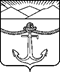 СОБРАНИЕмуниципального образования«Холмский городской округ»                                        РЕШЕНИЕот  27.10.2022 г.  № 58/6-493 В соответствии с пунктом 15 части 1 статьи 16 Федерального Закона от 06.10.2003 г. № 131-ФЗ «Об общих принципах организации местного самоуправления в РФ», «Порядком принятия решения об установлении тарифов на услуги муниципальных предприятий и учреждений муниципального образования "Холмский городской округ", выполнение работ, за исключением случаев, предусмотренных федеральными законами», утвержденным решением Собрания муниципального образования «Холмский городской округ» от 31.05.2012 №42/4-745, руководствуясь частью 3 статьи 30 Устава муниципального образования «Холмский городской округ», Собрание муниципального образования «Холмский городской округ»РЕШИЛО:Установить тарифы на услуги бань для населения муниципального образования «Холмский городской округ», оказываемых муниципальными предприятиями и учреждениями муниципального образования «Холмский городской округ»:1) для городского населения за 1 (одно) посещение – 250 руб.;2) для сельского населения за 1 (одно) посещение – 150 руб.Установить продолжительность (норматив) одного посещения бани до двух часов. Установить систему льгот на услуги бань для населения муниципального образования «Холмский городской округ», оказываемых муниципальными предприятиями и учреждениями:1) для городского населения:            а) дети (до семи лет), ветераны Великой Отечественной войны – бесплатно;            б) дети (от 7 лет до 16 лет) – 125 руб.;            в) пенсионеры, инвалиды, малоимущие граждане – 170 руб.2) для сельского населения:            а) дети (до семи лет), ветераны Великой Отечественной войны – бесплатно;            б) дети (от 7 лет до 16 лет) – 75 руб.;            в) пенсионеры, инвалиды, малоимущие граждане – 100 руб.Признать утратившим силу решение Собрания муниципального образования «Холмский городской округ» от 27.04.2017 №45/5-467 «Об установлении тарифов на услуги бань для населения муниципального образования «Холмский городской округ», оказываемых муниципальными предприятиями и учреждениями муниципального образования «Холмский городской округ».Опубликовать настоящее решение в газете «Холмская панорама».Контроль за исполнением настоящего решения возложить на постоянную комиссию по жилищно-коммунальному хозяйству и имуществу Собрания муниципального образования «Холмский городской округ» (В.В. Ячменев), вице-мэра муниципального образования «Холмский городской округ» (С.Г. Казанцева).  Мэр муниципального образования «Холмский городской округ»                                                                               Д.Г. ЛюбчиновОб установлении тарифов на услуги бань для населения муниципального образования «Холмский городской округ», оказываемых муниципальными предприятиями и учреждениями муниципального образования «Холмский городской округ»